	Р Е Ш Е Н И Е	ПРОЕКТот ________.2023г.                            аал Сапогов                                            №____    «О внесении изменений в Решение совета депутатов Сапоговского сельсовета от 26.12.2014г. №180 «О муниципальном дорожном фонде  муниципального образовании Сапоговский  сельсовет»Рассмотрев  протест  и.о. прокурора Усть-Абаканского района, в соответствии с Уставом муниципального образования Сапоговского сельсовета Усть-Абаканского района Республики Хакасия, Совет депутатов Сапоговского сельсовета РЕШИЛ:1. Внести в решение Совета депутатов Сапоговского сельсовета от 26.12.2014  №180 «О муниципальном дорожном фонде муниципального образования Сапоговский сельсовет» следующие изменения:   - п.2.2. решения дополнить абзацем следующего содержания:«-доход местных бюджетов от штрафов за нарушение тяжеловесного и (или) крупногабаритного транспортного средства».2. Настоящее решение вступает в силу после его официального опубликования (обнародования)Глава Сапоговского сельсовета                                                 Е.М.Лапина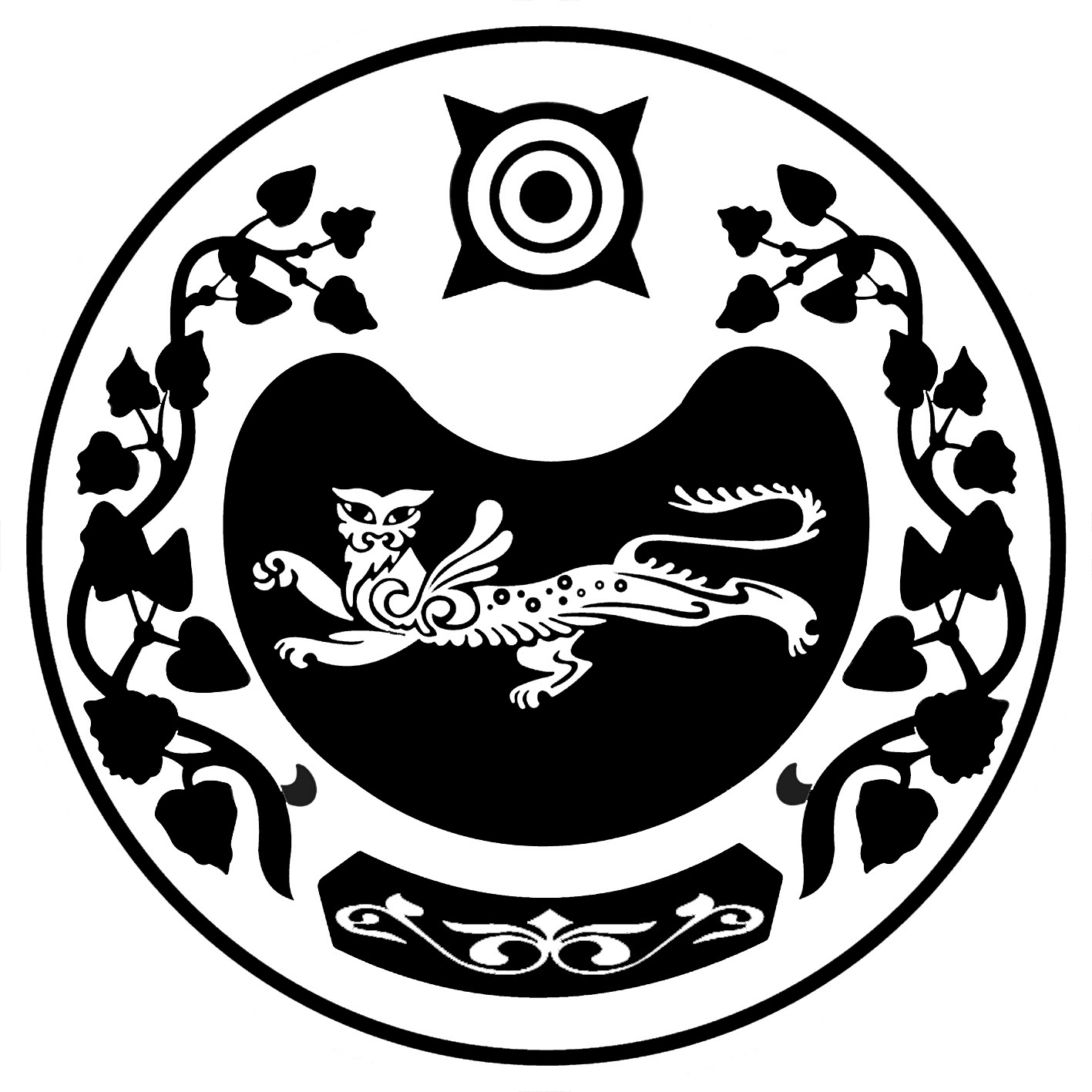 СОВЕТ ДЕПУТАТОВ САПОГОВСКОГО СЕЛЬСОВЕТА УСТЬ-АБАКАНСКОГО РАЙОНА РЕСПУБЛИКИ ХАКАСИЯ